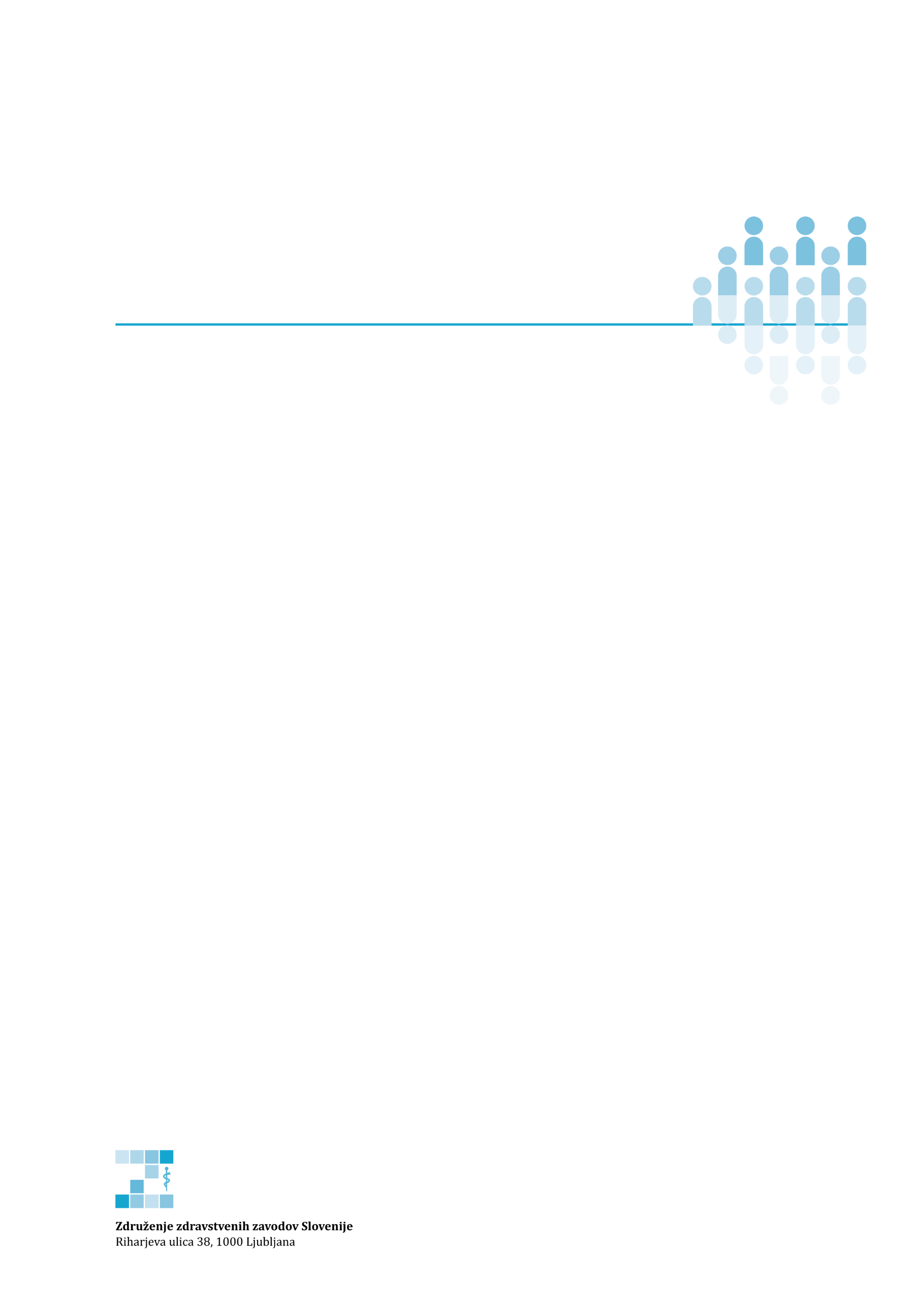 Izdelava letnega poročila in obračuna DDPO  za leto 2019Program posvetaProgram posvetaSreda,  29. 1. 2020Sreda,  29. 1. 20209.00-9.30Registracija udeležencev9.30-11.00Izdelava letnega poročila za leto 2019Vesna Milanovič, sekretarka na Ministrstvo za finance, Direktorat za javno računovodstvo
Sektor za razvoj sistema javnega računovodstva11.00 - 11.15Razprava11.15-11.45Odmor11.45-13.15Obračun DDPO za leto 2019 Saša Jerman, pooblaščena revizorka in preizkušena davčnica, direktorica drružbe Jerman&Bajuk d.o.o.13.15-14.00Davčne novosti v letu 2020Saša Jerman, pooblaščena revizorka in preizkušena davčnica, direktorica drružbe Jerman&Bajuk d.o.o.14.00-14.15Razprava14.15-15.00Izhodišča za pripravo finančnih načrtov in programov dela vključno s kadrovskimi načrti za leto 2020 Natalija Pavlin, v. d. direktorica Direktorata za zdravstveno ekonomiko, Ministrstvo za zdravje15.00ZaključekPrijave in vaša pisna vprašanja za predavatelje sprejemamo najkasneje do 21. 1. 2020 oziroma do zapolnitve prostih mest na spetnem obrazcu  http://www.zdrzz.si/Dogodki/Izdelava_letnega_porocila_in_obracuna_DDPO__za_leto_2020.Kotizacija, gradivoKotizacija za posvet za člane Združenja znaša 40,00 EUR brez DDV na udeleženca in se poravna na podlagi prejetega računa s strani Združenja (znesek kotizacije v višini 40 EUR brez DDV pomeni plačilo obdavčljivega dela članarine  skladno s 3. točko 16. člena Pravilnika o izvajanju ZDDV, zato se bo odštel od obveznosti za plačilo članarine za leto 2020). Znesek kotizacije za udeleženca s strani »nečlana« združenja znaša 130,00 EUR brez DDV. Gradivo za posvet in potrdilo o udeležbi boste prejeli ob registraciji. Dodatne informacije dobite pri moderatorki posveta Tatjani Jevševar, (telefon: 0592 27 181, e-pošta: tatjana.jevsevar@zdrzz.si).Kratek opis programa posveta:Obravnavana bo priprava računovodskih izkazov in računovodskih pojasnil ter obračuna davka od dohodkov pravnih oseb. Posebno pozornost bo namenjena poslovnim dogodkom pri računovodskih postavkah, ki so bili kot problemi zaznani v letu 2019, in sicer pri osnovnih sredstvih, zalogah, časovnih razmejitvah, terjatvah, prihodkih, odhodkih, poslovnem izidu, obveznostih za sredstva v upravljanju in drugih.
1. Letno poročanje in nekatere aktualne teme
Vsebina, oddaja in sprejem letnega poročila | Upoštevanje računovodskih načel v javnem sektorju | Na kaj paziti pri računovodskih usmeritvah, ocenah in popravkih napak | Zaključni postopki pri popisu in usklajevanju | Druga poročanja ob zaključku leta | 
2. Preveritev postavk za izdelavo bilance stanja 
Oblikovanje obveznosti do virov sredstev | Začetno razvrščanje in merjenje osnovnih sredstev | Spremembe vrednosti osnovnih sredstev in stroški pri uporabi teh sredstev | Vlaganja v lastna in tuja osnovna sredstva | Finančni najem | Obračun in knjiženje amortizacije | Razvrščanje in pripoznavanje terjatev in obveznosti | Poravnavanje in odprava pripoznanja terjatev in obveznosti | Uporaba časovnih razmejitev | Obravnava vseh vrst zalog | Ugotovitev, razporeditev in poraba poslovnega izida | Presežki po poslovnem dogodku in po denarnem toku | Izračun in knjiženje presežka po fiskalnem pravilu 
 
3. Preveritev postavk za izdelavo izkaza poslovnega izida in obračuna DDPO
Posebnosti prihodkov pri določenih uporabnikih glede na vrsto prihodkov, vrsto vira prihodkov z vidika DDPO| Poslovanje v svojem/tujem imenu za svoj/tuj račun   | Prihodki iz različnih virov |  Ugotavljanje stroškovne cene lastnih proizvodov / Ločevanje prihodkov in odhodkov po dejavnostih | Ločevanje prihodkov na pridobitne in nepridobitne po ZDDPO-2 / Posebnosti stroškov in odhodkov po ZDDPO-2 | Povezava računovodskega ločevanja prihodkov in odhodkov po dejavnostih z ločevanjem prihodkov in odhodkov za potrebe obračuna DDPO | Ugotavljanje davčne osnove | Pokrivanje davčne izgube | Uveljavljanje davčnih olajšav | Prenos neizkoriščenih davčnih olajšav in vrstni red uveljavljanja | Plačevanje akontacij v letu 2020
 
4.  Davčne novosti v letu 2020Predstavljene bodo davčne spremembe oziroma novosti z veljavnostjo od 1. 1. 2020 dalje, ki se nanašajo na poslovanje javnih zdravstvenih zavodov (npr. spremembe ZDDV, ZaDOH...).5. Izhodišča za pripravo finančnih načrtov in programov dela vključno s kadrovskimi načrti za leto 2020Predstavniki ministrstva za zdravje bodo pojasnili izhodišča za  za pripravo finančnih načrtov in programov dela vključno s kadrovskimi načrti za leto 2020.Prijave in vaša pisna vprašanja za predavatelje sprejemamo najkasneje do 21. 1. 2020 oziroma do zapolnitve prostih mest na spetnem obrazcu  http://www.zdrzz.si/Dogodki/Izdelava_letnega_porocila_in_obracuna_DDPO__za_leto_2020.Kotizacija, gradivoKotizacija za posvet za člane Združenja znaša 40,00 EUR brez DDV na udeleženca in se poravna na podlagi prejetega računa s strani Združenja (znesek kotizacije v višini 40 EUR brez DDV pomeni plačilo obdavčljivega dela članarine  skladno s 3. točko 16. člena Pravilnika o izvajanju ZDDV, zato se bo odštel od obveznosti za plačilo članarine za leto 2020). Znesek kotizacije za udeleženca s strani »nečlana« združenja znaša 130,00 EUR brez DDV. Gradivo za posvet in potrdilo o udeležbi boste prejeli ob registraciji. Dodatne informacije dobite pri moderatorki posveta Tatjani Jevševar, (telefon: 0592 27 181, e-pošta: tatjana.jevsevar@zdrzz.si).Kratek opis programa posveta:Obravnavana bo priprava računovodskih izkazov in računovodskih pojasnil ter obračuna davka od dohodkov pravnih oseb. Posebno pozornost bo namenjena poslovnim dogodkom pri računovodskih postavkah, ki so bili kot problemi zaznani v letu 2019, in sicer pri osnovnih sredstvih, zalogah, časovnih razmejitvah, terjatvah, prihodkih, odhodkih, poslovnem izidu, obveznostih za sredstva v upravljanju in drugih.
1. Letno poročanje in nekatere aktualne teme
Vsebina, oddaja in sprejem letnega poročila | Upoštevanje računovodskih načel v javnem sektorju | Na kaj paziti pri računovodskih usmeritvah, ocenah in popravkih napak | Zaključni postopki pri popisu in usklajevanju | Druga poročanja ob zaključku leta | 
2. Preveritev postavk za izdelavo bilance stanja 
Oblikovanje obveznosti do virov sredstev | Začetno razvrščanje in merjenje osnovnih sredstev | Spremembe vrednosti osnovnih sredstev in stroški pri uporabi teh sredstev | Vlaganja v lastna in tuja osnovna sredstva | Finančni najem | Obračun in knjiženje amortizacije | Razvrščanje in pripoznavanje terjatev in obveznosti | Poravnavanje in odprava pripoznanja terjatev in obveznosti | Uporaba časovnih razmejitev | Obravnava vseh vrst zalog | Ugotovitev, razporeditev in poraba poslovnega izida | Presežki po poslovnem dogodku in po denarnem toku | Izračun in knjiženje presežka po fiskalnem pravilu 
 
3. Preveritev postavk za izdelavo izkaza poslovnega izida in obračuna DDPO
Posebnosti prihodkov pri določenih uporabnikih glede na vrsto prihodkov, vrsto vira prihodkov z vidika DDPO| Poslovanje v svojem/tujem imenu za svoj/tuj račun   | Prihodki iz različnih virov |  Ugotavljanje stroškovne cene lastnih proizvodov / Ločevanje prihodkov in odhodkov po dejavnostih | Ločevanje prihodkov na pridobitne in nepridobitne po ZDDPO-2 / Posebnosti stroškov in odhodkov po ZDDPO-2 | Povezava računovodskega ločevanja prihodkov in odhodkov po dejavnostih z ločevanjem prihodkov in odhodkov za potrebe obračuna DDPO | Ugotavljanje davčne osnove | Pokrivanje davčne izgube | Uveljavljanje davčnih olajšav | Prenos neizkoriščenih davčnih olajšav in vrstni red uveljavljanja | Plačevanje akontacij v letu 2020
 
4.  Davčne novosti v letu 2020Predstavljene bodo davčne spremembe oziroma novosti z veljavnostjo od 1. 1. 2020 dalje, ki se nanašajo na poslovanje javnih zdravstvenih zavodov (npr. spremembe ZDDV, ZaDOH...).5. Izhodišča za pripravo finančnih načrtov in programov dela vključno s kadrovskimi načrti za leto 2020Predstavniki ministrstva za zdravje bodo pojasnili izhodišča za  za pripravo finančnih načrtov in programov dela vključno s kadrovskimi načrti za leto 2020.